DL 10-200/T-EN54 STR Diffusore controsoffittoIl diffusore sonoro dovrà essere del tipo a plafoniera da incasso in controsoffitto, costruito con anello e griglia in metallo, il tutto di colore bianco (RAL9010).L’altoparlante Ø 200 mm deve essere a larga banda con doppio cono per le frequenze alte, e deve essere incluso il trasformatore per il collegamento a tensione costante 100 V. Il diffusore sonoro dovrà essere dotato di molle auto-bloccanti per l’installazione in controsoffitto completo di calotta antifiamma in acciaio, connettore ceramico a 2 poli, completo di termofusibile. Deve essere provvisto di un LED bianco integrato che fornisce 600 Lux a 90 mm con 74 flash al minuto alte prestazioni stroboscopica” con alimentazione 24 Vdc.Certificato EN54-24 – 1438-CPR-0233Dovrà inoltre avere le seguenti caratteristiche tecniche:Potenza				10 / 6 / 3 / 1,5 WImpedenza (100V)		1.667 / 3.333 / 6.667 ΩImpedenza (100V)		1.000 / 1.667 / 3.333 / 6.667 ΩGamma frequenze		243 ÷ 19.700 HzRisposta in frequenza		200 ÷ 23.500 HzSPL 1W/1m, peak		102,9 dBSPL 1W/4m, peak		90,9 dBSPL P max/4m, peak		100,9 dBSPL rated noise power / 4m	93,0 dBSensibilità EN54-24, 1W/4m	84,0 dBSensibilità IEC 268-5, 1W/1m	96,0 dBDispersione -6dB, 500Hz		h/v 180°Dispersione -6dB, 1KHz		h/v 145°Dispersione -6dB, 2KHz		h/v 70°Dispersione -6dB, 4KHz		h/v 45°Dimensioni			268 x 136 mmGrado protezione		IP 21Peso netto			2,23 kgForatura controsoffitto		Ø 243 mmTemperatura di funzionamento	-10 ÷ +55 °CLe caratteristiche richieste si riferiscono al modello BLUEPRINT DL 10-200/T-EN54 STR o similare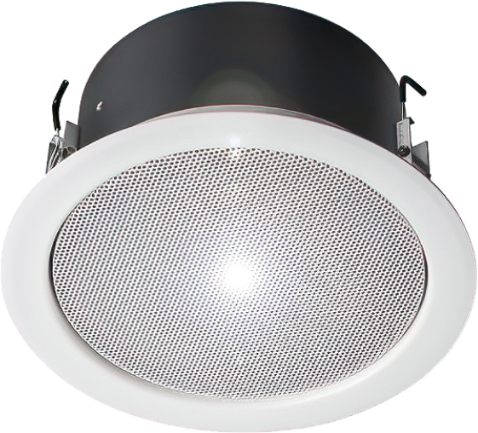 